Dostawca kamienia naturalnego receptą na domowy wystrójKamienie naturalne coraz częściej stanowią element dekoracyjny w gospodarstwach domowych. Ich wyjątkowość opiera się w głównej mierze na walorach wizerunkowych, choć często i praktycznych. Każdy dostawca kamienia naturalnego bez zawahania określi walory każdego z nich, które być może przekonają klienta do dokonania inwestycji.Kamienie naturalne coraz częściej stają się budowlanym trendemWspomniany już wcześniej dostawca kamienia naturalnego ma zazwyczaj bardzo trudne zadanie. To w głównej mierze od niego zależy satysfakcja klientów z poczynionych zakupów. W przypadku zleceń często takie osoby muszą posiadać odpowiednią wiedzę na temat dostarczanych materiałów. W końcu klient oczekuje produktów najwyższej jakości, nawet jeśli dotyczy to materiałów budowlanych.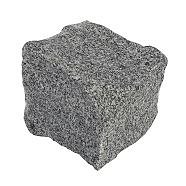 Firma Impekstir to najlepszy z możliwych dostawca kamienia naturalnegoWśród najchętniej kupowanych przez klientów produktów jest granit. Dostawca kamienia naturalnego udając się do klienta powinien przedstawić kupującemu walory, jakie posiada wskazany surowiec. A w przypadku granitu tych cech jest stosunkowo wiele. Wśród nich znajdziemy odporność na zmienne warunki atmosferyczne. Nie straszne są granitowi obfite deszcze oraz zimowe przymrozki. Ponadto materiał ten potrafi doskonale komponować się w przypadku powierzchni zewnętrznej budynku, jak i zewnętrznej. To także surowiec, którego stosunkowo łatwo jest utrzymać w czystości. I najważniejszą z wszystkich cech jest trwałość. Struktura tego produktu potrafi utrzymać się nienaruszona przez wiele długich lat. Wybierając kamienie naturalne postaw na Impekstir. To najlepszy dostawca kamienia naturalnego, dzięki któremu dokonasz odpowiedniego wyboru w przypadku urządzania gospodarstwa domowego.